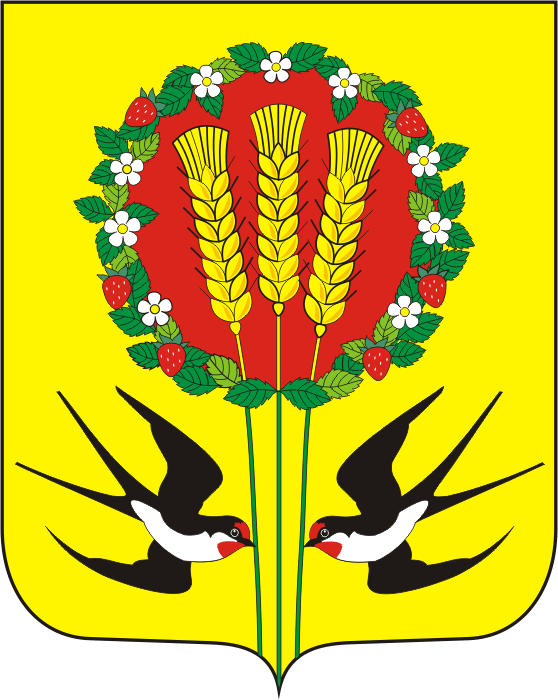 В целях повышения эффективности и качества управления средствами бюджета муниципального образования Кубанский сельсовет Переволоцкого района Оренбургской области:Утвердить Порядок проведения оценки качества финансового менеджмента главных распорядителей средств бюджета муниципального образования Кубанский сельсовет Переволоцкого района Оренбургской области согласно приложению.Обеспечить ежегодное размещение итогов оценки качества финансового менеджмента на официальном сайте администрации Кубанский сельсовет Переволоцкого района Оренбургской области в сети Интернет в срок до 01 июня текущего финансового года. 3. Контроль за выполнением настоящего постановления оставляю за собой.        4.Постановление вступает в силу после официального опубликования (обнародования).Глава  администрацииКубанский сельсовет                                                      А.В ШопинРазослано: дело, администрации района (бухгалтерии), Переволоцкому РАЙФО, прокурорПриложение к Постановлению № 23-п  от   05.06 .2020г.  Порядокпроведения оценки качества финансового менеджмента главных распорядителей средств бюджета муниципального образования Кубанский сельсовет Переволоцкого района Оренбургской области1. Настоящий порядок разработан в целях повышения эффективности и качества управления средствами бюджета муниципального образования Кубанский  сельсовет Переволоцкого района Оренбургской области и определяет процедуру проведения оценки качества финансового менеджмента главных распорядителей средств бюджета муниципального образования Кубанский сельсовет Переволоцкого района Оренбургской области (далее – Оценка качества).2. Оценка качества осуществляется администрацией Кубанского сельсовета Переволоцкого района Оренбургской области (далее – администрация) ежегодно за отчетный финансовый год, в срок до 01 июня года, следующего за отчетным.3. Оценка качества финансового менеджмента ГРБС ежегодно проводится по показателям, указанным в приложении к настоящему порядку (далее - перечень показателей).4. В целях проведения оценки качества финансового менеджмента ГРБС выделяются следующие группы показателей:4.1. Показатели, оценивающие качество бюджетного планирования.4.2. Показатели, оценивающие качество исполнения бюджета.4.3. Показатели, оценивающие учет и отчетность.4.4. Показатели, оценивающие эффективность судебной защиты и своевременность исполнения судебных актов.4.5. Показатели, оценивающие контроль и аудит.4.6. Показатели, оценивающие обеспечение публичности и открытости информации о бюджете.5. Оценка качества финансового менеджмента ГРБС осуществляется в баллах и рассчитывается по каждому показателю в следующем порядке:5.1. Значение (формула расчета) показателя качества определяется в соответствии с графой 2 перечня показателей;5.2. На основании значения показателя качества, в соответствии с графами 3 и 4 перечня показателей, определяются баллы. В случае отсутствия у ГРБС отдельного показателя применяется максимальный балл, по оценке данного показателя.6. Сводная оценка качества финансового менеджмента ГРБС осуществляется как сумма оценок по каждой группе показателей.7. На основании сводной оценки качества финансового менеджмента ГРБС присваивается степень качества финансового менеджмента.Чем выше значение показателя Рi, тем выше уровень качества финансового менеджмента ГРБС. Максимальный уровень качества составляет 61 баллов.АДМИНИСТРАЦИЯМУНИЦИПАЛЬНОГО ОБРАЗОВАНИЯ  КУБАНСКИЙСЕЛЬСОВЕТПЕРЕВОЛОЦКОГО РАЙОНАОРЕНБУРГСКОЙ ОБЛАСТИПОСТАНОВЛЕНИЕОт   05.06.2020г      № 23-П Об утверждении порядка проведения оценки  качества финансового менеджмента главных распорядителей средств бюджета  муниципального образования  Кубанский  сельсовет Переволоцкого района Оренбургской областиИнтервалы оценокСтепень качества управления финансовым менеджментомР i >57I50< Р i≤57IIР i ≤ 50IIIПеречень показателей, характеризующих качество финансового менеджмента главных распорядителей средств бюджета муниципального образования Кубанский сельсовет Переволоцкого района Оренбургской области